STARTER TASK: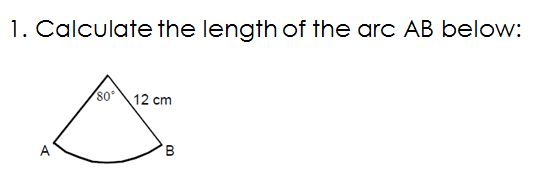 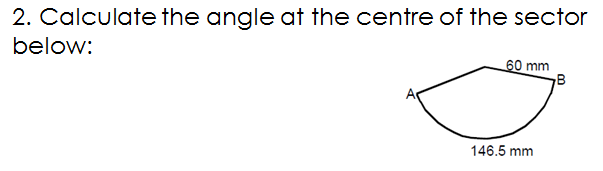 ENW:DYDDIAD: